Publicado en Madrid el 22/08/2018 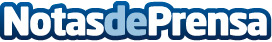 INDU BAY GEN 2 y OMNIflood soluciones LED de Schréder para entornos industriales La gama industrial de Schréder proporciona una alternativa LED de altas prestaciones frente a las luminarias HID, soluciones versátiles que se adaptan a una gran variedad de aplicaciones de interior y exterior: Naves industriales, almacenes, aparcamiento, muelles o aeropuertos para una mayor eficiencia, ahorro y confort visualDatos de contacto:MartaNota de prensa publicada en: https://www.notasdeprensa.es/indu-bay-gen-2-y-omniflood-soluciones-led-de Categorias: Nacional Logística Construcción y Materiales http://www.notasdeprensa.es